	AMI’MO Multi services	                                      Siret :88758956200016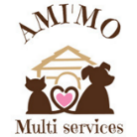 32 RUE DE LA TILLAYE 77580 COUTEVROULT                                                                           TEL : 06.86.86.86.16.23             Mail : amimomultiservices@gmail.com VISITES A DOMICILEJe certifie avoir lu et approuver les conditions général ainsi que les tarifsJe certifie l’exactitude des renseignements fournis  sur ses 2 feuillesLe :                                                                                            SIGNATURE                                                                                        RENSEIGNEMENTS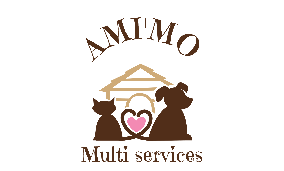 CHATSCHIENSPRESTATIONS GRATUITES        CONSIGNES -REMARQUES – HABITUDES        Portion des repas, consignes pour les litières, pour la maison, pour vos petits animaux de compagnie, les petits problèmes de santé etc.……PROPRIETAIRE DE L’ANIMALNom                                                                                                          Prénom                                                                                  Adresse de la garde des animaux :Numéro et rue :                                                                                                                                                                                                                    code postal et ville :                                               Tel :                  Mail :                                                                                   Autre personne à prévenir en cas d’urgence  Nom et prénom :                               Tel :                                                                                               LE VÉTÉRINAIRENom :                                                                                                                                                                                                                        Adresse :                                                                                                                                                                                                             Tel :                                                                                                                                                                                                                           CHAT 1CHAT 2CHAT 3CHAT 4NOMAGESEXERACEMettre une croixOUINONSI IL LE VEUT PEUT IL SORTIR DE LA MAISON EN JOURNÉE ?   DOIT ETRE IL RENTRER POUR LA NUIT ?EST IL A JOUR DE SES VACCINSDOIT IL PRENDRE DES MEDICAMENTSSi oui indiquer le nom des médicaments, la posologie et le mode d’administration  dans les consignes et remarqueCHIEN 1CHIEN 2CHIEN 3CHIEN 4NomAgeSexeRaceN° D’identificationMettre une croixouiouiouinonSi il le veutDoit-il être promené(en laisse à proximité du logement)10mn20mn30mnDoit-il être promené(en laisse à proximité du logement) Peut-il sortir  seul de la maison en journée ? ( dans votre jardin) DOIT ETRE IL RENTRER POUR LA NUIT ?EST IL A JOUR DE SES VACCINSDOIT IL PRENDRE DES MEDICAMENTSSi oui indiquer le nom des médicaments, la posologie et le mode d’administration  dans les consignes et remarqueDistribution de nourriture et eau pour 1 ou 2 nacs ( lapin, hamster, poisson, oiseau……)Je vous appel au moment de ma visite afin de vous donner des nouvelles en direct.Envoyer des photos et donner des nouvelles par mail ou sms dans la journéeOuverture /fermeture de vos voletsRelever votre courrierArrosage de vos plantes d’intérieur